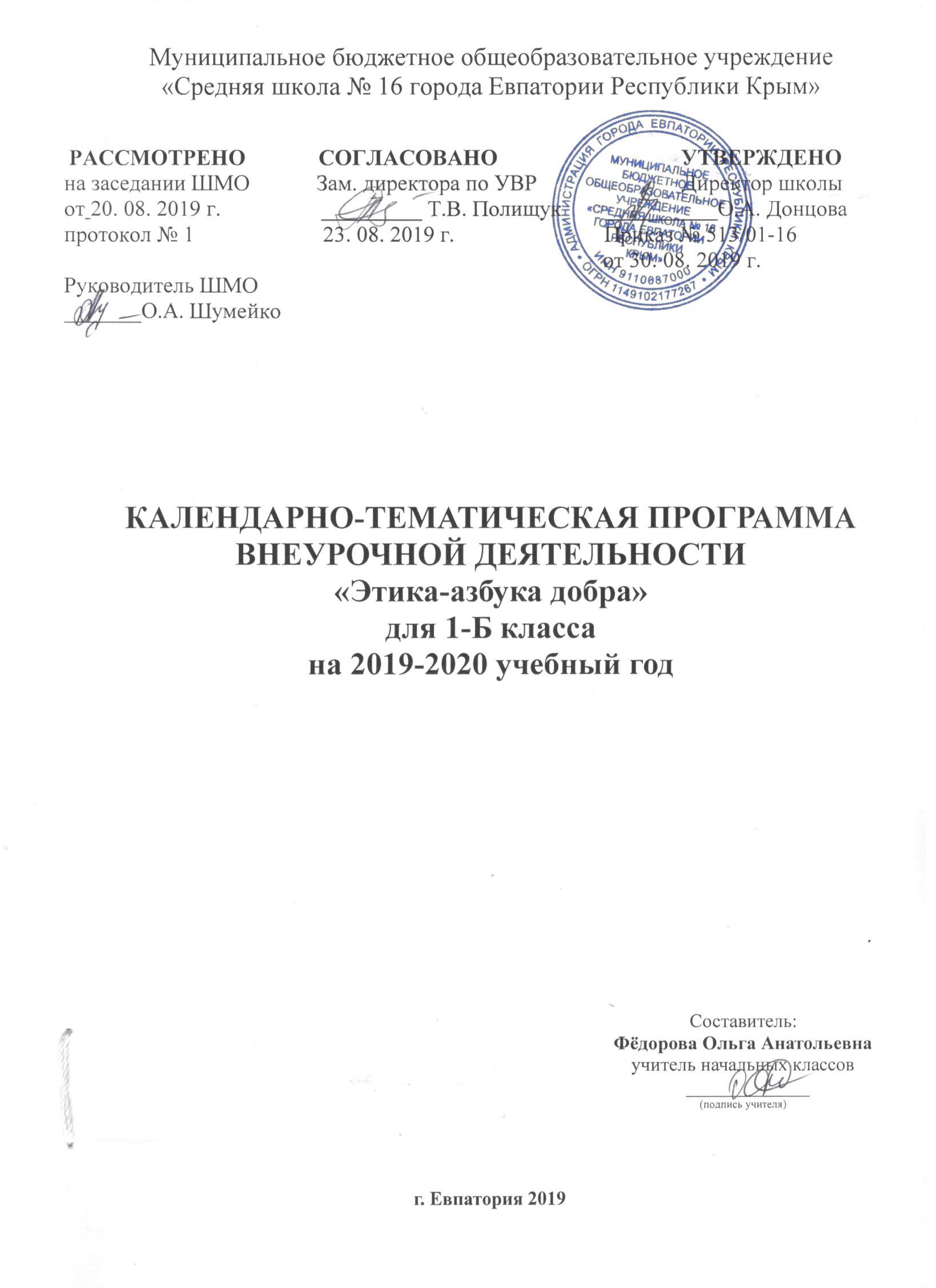 №п/п№п/пДатаДатаТема занятияпланфактпланфактРаздел № 1 Правила поведения в школе1.05.09Правила поведения на уроке и на перемене.2.12.09Правила поведения в общественных местах.3.19.09Правила поведения в гардеробе.4.26.09Правила поведения в столовой.5.03.10Правила поведения в библиотеке.6.10.10Правила поведения на школьном дворе.17.10Раздел № 2О добром отношении к людям7.24.10Что такое «добро и зло».8.07.11Что такое «добро и зло».9.14.11«Ежели вы вежливы».10.21.11«Ежели вы вежливы».11.28.11Добрые и не добрые дела.12.05.12Добрые и не добрые дела.13.12.12Ты и твои друзья.14.19.12Ты и твои друзья.15.26.12Помни о других – ты не один на свете.16.Помни о других – ты не один на свете.Раздел № 3Как стать трудолюбивым17.«Ученье-Свет, а неученье - тьма».18.«Как быть прилежным и старательным».19.«Как быть прилежным и старательным».20.Наш труд в классе.21.Наш труд в классе.22.Мой труд каждый день дома.23.Мой труд каждый день дома.Раздел №4Правила опрятности  и  аккуратности.24.Культура внешнего вида.25.Культура внешнего вида.26.Каждой вещи своё место.27.Каждой вещи своё место.28.Умейте ценить своё и чужое время.Раздел №5Правила поведения  на  улице  и  дома.29.Как вести себя на улице и дома.30.Как вести себя на улице и дома.Раздел №6Школьный этикет.31.Как приветствовать людей и знакомиться с ними.32.Как приветствовать людей и знакомиться с ними.33.Чему нас научили уроки нравственности?